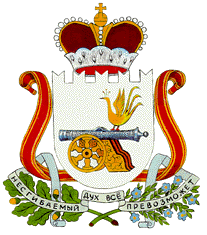 АДМИНИСТРАЦИЯБАРСУКОВСКОГО СЕЛЬСКОГО ПОСЕЛЕНИЯМОНАСТЫРЩИНСКОГО РАЙОНА СМОЛЕНСКОЙ ОБЛАСТИП О С Т А Н О В Л Е Н И Еот  12 марта  2019  года            № 10О назначении  публичных слушаний по проекту постановления Администрации Барсуковского сельского поселения Монастырщинского района Смоленской области «Об утверждении актуализированной схемы теплоснабжения   Барсуковского сельского поселения Монастырщинского района Смоленской области на 2020 год» В соответствии с требованиями к порядку разработки и утверждения схем теплоснабжения, утвержденными постановлением Правительства РФ от 22 февраля 2012 № 154 «О требованиях к схемам теплоснабжения, порядку их разработки и утверждения», руководствуясь  Федеральным законом от  06.10.2003 года №131-ФЗ «Об общих принципах организации местного самоуправления в Российской Федерации», Федеральным законом от 27.07.2010 № 190-ФЗ «О теплоснабжении», в соответствии с требованиями к порядку разработки и утверждения схем теплоснабжения, утвержденными постановлением Правительства РФ от 22 февраля 2012 № 154 «О требованиях к схемам теплоснабжения, порядку их разработки и утверждения»,  Уставом Барсуковского сельского поселения Монастырщинского района Смоленской областиАдминистрация  Барсуковского сельского поселения Монастырщинского района Смоленской области п о с т а н о в л я е т:Провести публичные слушания по проекту постановления Администрации Барсуковского сельского поселения Монастырщинского Смоленской области «Об утверждении актуализированной схемы теплоснабжения   Барсуковского сельского поселения Монастырщинского района Смоленской области на 2020 год». Назначить дату проведения публичных слушаний на 28 марта 2019 года в 14-00 в помещении Администрации Барсуковского сельского поселения Монастырщинского района Смоленской области д. Барсуки.Утвердить прилагаемый состав комиссии по проведению публичных слушаний по проекту В соответствии с требованиями к порядку разработки и утверждения схем теплоснабжения, утвержденными постановлением Правительства РФ от 22 февраля 2012 № 154 «О требованиях к схемам теплоснабжения, порядку их разработки и утверждения», в составе:1) Попкова Татьяна Владимировна – Глава муниципального образования Барсуковского сельского поселения;2) Андреенкова Татьяна Николаевна – председатель комиссии по вопросам благоустройства и жилищно-коммунального хозяйства;3)  Никеева Ирина Александровна – член комиссии по вопросам благоустройства и жилищно-коммунального хозяйства;4) Лезникова Ирина Владимировна –член комиссии по  вопросам благоустройства и жилищно-коммунального хозяйства;Опубликовать данное постановление и проект постановления Администрации Барсуковского сельского поселения Монастырщинского Смоленской области «Об утверждении актуализированной схемы теплоснабжения   Барсуковского сельского поселения Монастырщинского района Смоленской области на 2020 год,  в печатном средстве массовой информации Барсуковского сельского поселения Монастырщинского района Смоленской области «Наш вестник».Контроль за исполнением настоящего постановления оставляю за собой.Глава муниципального образованияБарсуковского сельского поселения Монастырщинского районаСмоленской области                                                                         Т.В. Попкова